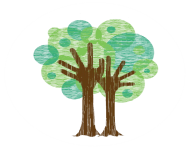 FICHA ADESÃO ASSOCIAÇÃO VERDEJAR D’AJUDACNPJ nº 40.125.958/0001-23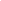 NOME COMPLETO: NACIONALIDADE:                RG: NATURAL DE:               CPF: ENDEREÇO: DATA NASCIMENTO:                          TELEFONE: EMAIL (POR EXTENSO): PERFIL NO INSTAGRAM OU FACEBOOK: PROFISSÃO:              ESCOLARIDADE: 	Por meio da presente, venho requerer minha inscrição na ASSOCIAÇÃO SOCIOAMBIENTAL VERDEJAR D’AJUDA, CNPJ nº 40.125.958/0001-23, localizada no endereço: Estrada Arraial d’Ajuda/Trancoso, nº 1260,	Ao assinar este instrumento, declaro estar ciente do inteiro teor do estatuto social da associação (disponível para leitura no site www.verdejardajuda.org), bem como dos direitos e dos deveres impostos aos membros desta instituição.	Por fim, comprometo-me a honrar, em dia, com todas as parcelas pecuniárias por mim devidas a esta instituição, de acordo com o plano escolhido, sob pena de justo desligamento da associação:PLANO MENSAL: 12 taxas de R$ 20,00 (vinte reais) a serem pagas até o dia 15 de cada mês.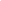 PLANO SEMESTRAL: 2 taxas de R$ 120,00 (cento e vinte reais), sendo a primeira a ser paga na data da adesão e a segunda seis meses após essa data.PLANO ANUAL: taxa única no valor de R$ 240,00 (duzentos e quarenta reais) a ser paga na data de adesão.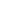 OUTROS (especifique): _______________________________________________________Obs:  Declaro estar de acordo com o reajuste anual sobre esses valores de acordo com o índice do IPCA (índice nacional de preços ao consumidor)Arraial d’Ajuda, ____ de ____________________ de __________.___________________________________                   ___________________________________                         Associado                                                                                   PresidenteNOTA: Por favor, enviar a ficha preenchida para o e-mail verdejardajuda@gmail.com